Занятие в группе продлённого дня для 1 класса
«Занимательная математика»
Цель занятия: Развивать интерес детей к математике, их математические способности, учить выполнять логические операции, расширять кругозор детей.
Ход занятия:Вступительная беседа «Из истории математики».Сколько тебе лет? Сколько у тебя друзей? Сколько лап у кота? Чтобы всё подсчитать нужно знать цифры. А как считали древние люди, которые их не знали? Вот послушайте.
Давным-давно, многие тысячи лет назад, наши далёкие предки жили небольшими племенами . Они бродили по полям и лесам, по долинам рек и ручьёв, разыскивая себе пищу. Питались листьями, плодами и корнями различных растений. Иногда ловили рыбу, собирали ракушки или охотились. Одевались в шкуры убитых зверей.
Жизнь первобытных людей мало чем отличалась от жизни животных. Да и сами люди отличались от животных только тем, что владели речью и умели пользоваться простейшими орудиями труда: палкой, камнем или камнем, привязанным к палке.
Первобытные люди, так же как современные маленькие дети , не знали счёта. Но теперь детей учат считать родители и учителя, старшие братья и сёстры. А первобытным людям не у кого было учиться. Их учителем была сама жизнь. Поэтому и обучение шло медленно.
Частые наблюдения множеств, состоящих из пары предметов (глаза, уши, рога, крылья, руки), привели человека к представлению о числе. Наш далёкий предок, рассказывая о том, что видел двух уток, сравнивал их с парой глаз. А если он видел их больше, то говорил: «Много». Лишь постепенно человек научился выделять три предмета, ну а за тем четыре, пять, шесть и т. д.
Специальные названия чисел имелись поначалу только у одного и двух. Числа же больше двух называли с помощью сложения: три - это два и один, четыре - это два и два, пять - это два, ещё два и один.
Скоро вы узнаете подробно о каждой цифре и поймёте, что без знания математики обойтись невозможно. Как, к примеру, подсчитать, сколько нужно кирпичей для постройки дома, сколько металла для корабля или сколько дерева для детского кубика? Поэтому математику называют королевой всех наук. Выучите её получше - станете «королями».
Давайте, ребята, учиться считать,
Делить, умножать, прибавлять, вычитать.
Запомните все, что без точного счёта
Не сдвинется с места любая работа.
Без счёта не будет на улице света.
Без счёта не сможет подняться ракета.
Без счёта письмо не найдёт адресата
И в прятки сыграть не сумеют ребята.
Летит выше звёзд арифметика наша
Уходит в моря, строит здания, пашет,
Сажает деревья, турбины куёт,
До самого неба рукой достаёт.
Считайте ребята, точнее считайте,
Хорошее дело смелей прибавляйте,
Плохие дела поскорей вычитайте,
Учебник научит вас точному счёту,
Скорей за работу, скорей за работу!

Задачи на сообразительность.
На груше росло 10 груш, а на берёзе на 2 меньше. Сколько груш росло на берёзе?
В семье 3 сыновей и у каждого есть сестра. Сколько детей в этой семье?
Если курица стоит на одной ноге, то она весит 2 кг. Сколько будет весить курица, если будет стоять на двух ногах?
Одно яйцо варят 5 минут. Сколько минут нужно варить 4 яйца?
Сколько ушей у трёх мышей?
Сколько лап у двух медвежат?
У бабушки Даши внучка Маша, кот Пушок и собака Дружок. Сколько всего внуков у бабушки?
Над рекой летели птицы: голубь, щука, 2 синицы, 2 стрижа и 5 угрей. Сколько птиц? Ответь скорей!
Аня вылепила из пластилина кота, зайца и мышку. Какую фигуру Аня вылепила раньше, если кот появился позднее всех, а мышка не раньше зайца?
У Юли 4 карандаша синего и зелёного цвета. Зелёных карандашей больше, чем синих. Сколько зелёных карандашей у Юли?
Сколько на этих чертежах треугольников?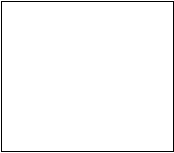 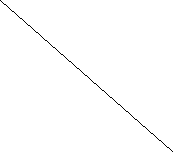 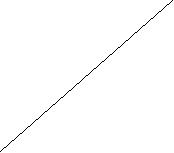 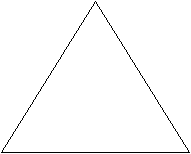 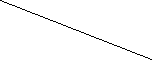 Задачи в стихах.
Дружно муравьи живутИ без дела не снуют.
Три несут травинку,Три несут былинку,
Три несут иголки.
Сколько их под ёлкой?
У Сашки в кармашкеКонфеты в бумажке.
Он дал по конфете
Свете и Пете
Ирине, Галине,
Марине и Нине,
И сам съел конфету.
А больше нету.
Сколько было конфет?
Посадила мама в печьПироги с капустой печь.
Для Наташи, Коли, Вовы
Пироги уже готовы.
Да ещё один пирог
Кот под лавку уволок.
Да ещё из печки пять
Маме нужно вынимать.
Если можешь, помоги-
Сосчитай – ка пироги!
Подарил утятам ёжикВосемь кожаных сапожек.
Кто ответит из ребят,
Сколько было всех утят?
Привела гусыня – матьШесть детей на луг гулять.
Все гусята, как клубочки,
Три сынка, а сколько дочек?
Решила старушка ватрушки испечь.Поставила тесто, да печь затопила.
Решила старушка ватрушки испечь,
А сколько их надо – совсем позабыла.
Две штучки – для внучки,
Две штучки – для деда,
Две штучки – для Тани,
Дочурки соседа…
Считала, считала, да сбилась,
А печь– то совсем протопилась!
Помоги старушке сосчитать ватрушки. Какое число?Иринка задумала число. Если от него отнять 4, то останется столько же. Какое число задумала Ира?Когда начнётся спектакль?Олег проснулся в 8 часов.
-Мама, я не проспал? Нам уже пора отправляться в кукольный театр?
-Ещё рано: спектакль начнётся через 3 часа.
-А когда же мы пойдём?
-Мы выйдем из дому за час до начала спектакля, - сказала мама.
Кто догадался, когда начинается спектакль? В котором часу Олег с мамой выйдут из дома?Сколько скамеек?Во дворе поровну жёлтых и красных скамеек. Жёлтых – 3. Сколько всего скамеек?